OBRAZAC 1  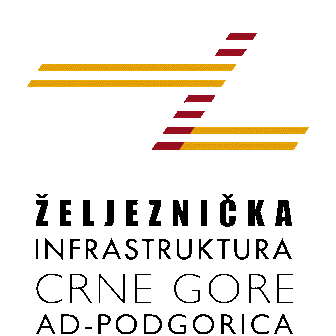 Željeznička infrastruktura Crne Gore AD PodgoricaBroj iz evidencije postupaka javnih nabavki: 14526/3 (35/20)Redni broj iz Plana javnih nabavki: 153Mjesto i datum: Podgorica, 06.11.2020.godineNa osnovu člana 93 stav 1 Zakona o javnim nabavkama („Službeni list CG“, br. 074/19) Željeznička infrastruktura Crne Gore AD Podgorica objavljujeTENDERSKU DOKUMENTACIJUZA OTVORENI POSTUPAK JAVNE NABAVKEOpravka i atestiranje kočionih uređaja broj 14526/3 (35/20)Predmet nabavke se nabavlja: kao cjelina SADRŽAJ TENDERSKE DOKUMENTACIJE1.	POZIV ZA NADMETANJE	32.	TEHNIČKA SPECIFIKACIJA PREDMETA JAVNE NABAVKE	83.	SREDSTVA FINANSIJSKOG OBEZBJEĐENJA UGOVORA O JAVNOJ NABAVCI	114.	METODOLOGIJA VREDNOVANJA PONUDA	115.	UPUTSTVO ZA SAČINJAVANJE PONUDE	126.	NAČIN ZAKLJUČIVANJA I IZMJENE UGOVORA O JAVNOJ NABACI	127.	ZAHTJEV ZA POJAŠNJENJE ILI IZMJENU I DOPUNU TENDERSKE DOKUMENTACIJE	138.	IZJAVA NARUČIOCA O NEPOSTOJANJU SUKOBA INTERESA	149.	UPUTSTVO O PRAVNOM SREDSTVU	15POZIV ZA NADMETANJE I   Podaci o naručiocuII Vrsta postupka- otvoreni postupakIII Predmet javne nabavkeVrsta predmeta javne nabavke Robe Naziv i opis predmeta javne nabavkeCPV – Jedinstveni rječnik javnih nabavkiIV Način nabavke:Nabavka se vrši: kao cjelina Obrazloženje razloga zašto predmet nabavke nije podijeljen na partije:  predmetna nabavka je jedinstvena cijelina i ne može se podijeliti na partije. VI Procijenjena vrijednost predmenta nabavke: Procijenjena vrijednost predmeta nabavke: kao cjeline je 12.396,69 €;VII Zajednička nabavkaNabavka se sprovodi kao zajednička nabavka: NeVIII Centralizovana nabavkaNabavka je centralizovana: NeIX Jezik ponudePonuda se sačinjava na: crnogorski jezik i drugi jezik koji je u službenoj upotrebi u Crnoj Gori, u skladu sa Ustavom i zakonomX Rok za donošenje odluke o izboru najpovoljnije ponude, odnosno odluke o poništenju postupka javne nabavkeOdluka o izboru najpovoljnije ponude, odnosno odluka o poništenju postupka javne nabavke donijeće se u roku od 30 dana od dana otvaranja ponuda.XI Posebni oblik nabavkePONUDA SA VARIJANTAMAMogućnost podnošenja ponude sa varijantama Varijante ponude nijesu dozvoljene i neće biti razmatrane.REZERVISANA NABAVKA NeXII Uslovi za učešće u postupku javne nabavke i osnovi za isključenjeObavezni usloviU postupku javne nabavke može da učestvuje samo privredni subjekat koji: 1) nije pravosnažno osuđivan i čiji izvršni direktor nije pravosnažno osuđivan za neko od krivičnih djela sa obilježjima: a) kriminalnog udruživanja; b) stvaranja kriminalne organizacije; c) davanje mita; č) primanje mita; ć) davanje mita u privrednom poslovanju; d) primanje mita u privrednom poslovanju; dž) utaja poreza i doprinosa; đ) prevare; e) terorizma; f) finansiranja terorizma; g) terorističkog udruživanja; h) učestovanja u stranim oružanim formacijama; i) pranja novca; j) trgovine ljudima; k) trgovine maloljetnim licima radi usvojenja; l) zasnivanja ropskog odnosa i prevoza lica u ropskom odnosu; 2) je izmirio sve dospjele obaveze po osnovu poreza i doprinosa za penzijsko i zdravstveno osiguranje.Dokazivanje ispunjenosti obaveznih uslovaIspunjenost obaveznih uslova dokazuje se na osnovu uvjerenja ili potvrde:1) nadležnog organa izdatog na osnovu kaznene evidencije, u skladu sa propisima države u kojoj privredni subjekat ima sjedište, odnosno u kojoj izvršni direktor tog privrednog subjekta ima prebivalište, 2) organa uprave nadležnog za poslove naplate poreza, odnosno nadležnog organa države u kojoj privredni subjekat ima sjedište. Uslovi sposobnosti privrednog subjektaPrivredni subjekat mora da ispunjava uslove sposobnosti:   za obavljanje djelatnosti,   stručne i tehničke osposobljenosti.B1. Uslovi za obavljanje djelatnostiPrivredni subjekat treba da:  je upisan u Centralni registar privrednih subjekata ili drugi odgovarajući registar u državi u kojoj privredni subjekat ima sjedište, Dokazivanje uslova za obavljanje djelatnostiIspunjenost uslova za obavljanje djelatnosti dokazuje se dostavljanjem:  dokaza o registraciji u Centralnom registru privrednih subjekata ili drugom odgovarajućem registru, sa podacima o ovlašćenom licu privrednog subjekta; B3. Stručna i tehnička sposobnostPrivredni subjekat je dužan da posjeduje:  minimum iskustva na kvalitetnom i uspješnom izvršavanju istih ili sličnih poslova iz oblasti predmeta nabavke;  minimum mehanizacije, tehničke opreme i/ili druge kapacitete koji su potrebni za blagovremeno i kvalitetno izvršenje ugovora; Dokazivanje stručne i tehničke sposobnostiStručna i tehnička sposobnost dokazuje se:  potvrdama izdatih od strane investitora, odnosno korisnika o izvršenim isporukama robe, pruženim uslugama ili izvedenim radovima, tokom prethodnih godina ali ne duže od pet godina, računajući i godinu u kojoj je započet postupak javne nabavke, koje sadrže opis i vrijednost predmeta nabavke, vrijeme realizacije ugovora i konstataciju da je ugovor blagovremeno i kvalitetno izvršen;  listom osnovnih sredstava i opreme u svojini odnosno obezbijeđenih na drugi način u skladu sa zakonom; C. Osnovi za obavezno isključenje iz postupka javne nabavkePrivredni subjekat će se isključiti iz postupka javne nabavke, ako: 1) postoji sukob interesa iz člana 41 stav 1 tačka 2 alineja 1 i 2 ili člana 42 Zakona o javnim nabavkama, 2) ne ispunjava obavezne uslove i uslove sposobnosti privrednog subjekta predviđene tenderskom dokumentacijom, 3) postoji drugi razlog predviđen ovim zakonom.D. Posebni osnovi za isključenje iz postupka javne nabavke Iz postupka javne nabavke isključiće se privredni subjekta koji:   je u postupku stečaja ili likvidacije;  ima neizvršenih ugovorenih obaveza ili značajnih ili trajnih nedostataka tokom izvršavanja zahtjeva iz prethodnog ugovora o javnoj nabavci, javno-privatnom partnerstvu ili koncesiji, čija je posljedica bila raskid ugovora, naknada štete ili druga odgovarajuća sankcija;  je netačno prikazivao činjenice u vezi ispunjenosti uslova u postupku javne nabavke;  je učinio teški profesionalni propust koji dovodi u pitanje njegov integritet. XIII Kriterijum za izbor najpovoljnije ponude: odnos cijene i kvalitetaXIV Način, mjesto i vrijeme podnošenja ponuda i otvaranja ponuda Podnošenje ponuda u pisanoj formi: Ponude se mogu podnijeti:neposrednom podnošenjem na arhivi naručioca na adresi Trg Golootočkih žrtava broj 13, Podgorica.preporučenom pošiljkom sa povratnicom na adresi neposrednom podnošenjem na arhivi naručioca na adresi Trg Golootočkih žrtava broj 13, Podgorica., s tim što ponuda mora biti uručena od strane poštanskog operatora najkasnije do roka određenog za podnošenje ponude, radnim danima od 07 sati do 15 sati, zaključno sa danom 23.11.2020. godine do 12 sati.Otvaranje ponuda, kome mogu prisustvovati ovlašćeni predstavnici ponuđača sa priloženim punomoćjem potpisanim od strane ovlašćenog lica, održaće se dana  23.11.2020. godine u 12,30 sati, u prostorijama Službenika za javne nabavke, kancelarija broj 15, na adresi Trg Golootočkih žrtava broj 13, Podgorica.. Razlozi hitnosti za skraćenje roka za podnošenje ponuda: Naručilac se opredijelio za kraći rok podnošenja ponude jer shodno mjerama Vlade Crne Gore, od 19.03.2020.godine, kojim su na period od 90 dana bile zabranjene javne nabavke osim hitnih, nismo bili u mogućnosti da pokrenemo i sprovedemo predmetni  postupak u prethodnom periodu.XV Rok važenja ponudeRok važenja ponude je 60 dana od dana otvaranja ponuda.XVI Garancija ponude daPonuđač je dužan dostaviti bezuslovnu i na prvi poziv naplativu garanciju ponude u iznosu od 2 % procijenjene vrijednosti javne nabavke, kao garanciju ostajanja u obavezi prema ponudi u periodu važenja ponude i 7 dana nakon isteka važenja ponude.Garancija ponude će se aktivirati ako ponuđač: 1) odustane od ponude u roku važenja ponude; 2) ne dostavi zahtijevane dokaze prije potpisivanja ugovora; 3) odbije da potpiše ugovor o javnoj nabavci ili okvirni sporazum; ili 4) u izjavi privrednog subjekta navede netačne činjenice o ispunjenosti uslova iz člana 111 stav 4 Zakona o javnim nabavkama.XVII Tajnost podatakaTenderska dokumentacija sadrži tajne podatke neTEHNIČKA SPECIFIKACIJA PREDMETA JAVNE NABAVKE Zbog specifičnosti predmeta javne nabavke, ne može se odrediti tačna količina predmeta nabavke, predmet nabavke se određuje po jedinici mjere u odnosu na koju se daje ponuda, s obzirom na ukupnu procijenjenu vrijednost nabavke.Zahtjevi u pogledu načina izvršavanja predmeta nabavke koji su od značaja za sačinjavanje ponude i izvršenje ugovora Rok izvršenja ugovora je 1 godina  od dana zaključivanja ugovora. Mjesto izvršenja ugovora je u radionici Izvršioca usluge. Rok plaćanja je: 60 dana od dana izvršene isporuke i uredno ispostavljene fakture. Način plaćanja je: virmanski. Uslovi plaćanja su: odloženo. Garantni rok: minimum 12 mjeseci (prema važećim propisima). Izvještaj o testiranju, potvrde i drugi načini dokazivanja:atesti vazdušara i KPO za kočnice. Ponuđač snosi troškove naknade korišćenja patenata i odgovoran je za povredu zaštićenih prava intelektualne svojine trećih lica  Drugi uslovi: Obaveze ponuđača su da:izvrši transport robe nakon dobijanja odobrenja privremenog izvoza do svoje radionice;nakon izvršenja opravke izvrši plombiranje uređaja;izvrši čepovanje svih otvora na uređaju zbog zaštite od vlage i prašine;obezbijedi da prilikom transporta ne dođe do oštećenja plombi i uređaja;za sve uređaje nakon opravke i atestacije dostavi ovjerene snimne liste;izvrši transport opravljene i atestirane robe nakon izvršene usluge u magacin Naručioca.Izabrani ponuđač je dužan da dostavi garanciju za opravljenu odnosno atestiranu robu nakon izvršene usluge uz dostavu robe.Naručilac zadržava pravo da:zahtjeva vršenje usluge sukcesivno po pojedinačnim zahtjevima u zavisnosti od trenutnih potreba.Maksimalni rok za izvršenje usluge sa povratkom uređaja u magacin Naručioca je 20 dana od dana prijema sukcesivnog zahtjeva.SREDSTVA FINANSIJSKOG OBEZBJEĐENJA UGOVORA O JAVNOJ NABAVCIPonuđač čija ponuda bude izabrana kao najpovoljnija je dužan da uz potpisan ugovor o javnoj nabavci dostavi naručiocu: garanciju za dobro izvršenje ugovora u iznosu od 5% od vrijednosti ugovoraMETODOLOGIJA VREDNOVANJA PONUDANaručilac će u postupku javne nabavki izabrati ekonomski najpovoljniju ponudu, primjenom pristupa isplativosti, po osnovu kriterijuma:  odnos cijene i kvaliteta UPUTSTVO ZA SAČINJAVANJE PONUDEPonude se sačinjavaju u skladu sa tenderskom dokumentacijom i Pravilnikom o sadržaju ponude i uputstvu za sačinjavanje i podnošenje ponude. Ispunjenost uslova za učešće u postupku javne nabavke dokazuje se izjavom privrednog subjekta, koja se sačinjava na obrascu datom u Pravilniku o obrascu izjave privrednog subjekta.Ponuđač je dužan da tačno i nedvosmisleno popuni Izjavu privrednog subjekta u skladu sa zahtjevima iz tenderske dokumentacijeNAČIN ZAKLJUČIVANJA I IZMJENE UGOVORA O JAVNOJ NABACINaručilac zaključuje ugovor o javnoj nabavci u pisanom ili elektronskom obliku sa ponuđačem čija je ponuda izabrana kao najpovoljnija, nakon izvršnosti odluke o izboru najpovoljnije ponude. Ugovor o javnoj nabavci mora da bude u skladu sa uslovima utvrđenim tenderskom dokumentacijom, izabranom ponudom i odlukom o izboru najpovoljnije ponude, osim u pogledu iskazivanja PDV-a.Ugovor između naručioca i ponuđača čija je ponuda izabrana kao najpovoljnija, pored uslova koji su propisani ovom tenderskom dokumentacijom, će sadržati i sljedeće:ZAHTJEV ZA POJAŠNJENJE ILI IZMJENU I DOPUNU TENDERSKE DOKUMENTACIJEPrivredni subjekat može da predloži naručiocu da izmijeni i/ili dopuni tendersku dokumentaciju, u roku od osam dana od dana objavljivanja, odnosno dostavljanja tenderske dokumentacije u skladu sa članom 94 st. 4 i 5 Zakona o javnim nabavkama. Privredni subjekat ima pravo da pisanim zahtjevom traži od naručioca pojašnjenje tenderske dokumentacije najkasnije deset dana prije isteka roka određenog za dostavljanje ponuda.Zahtjev se podnosi isključivo u pisanoj formi na adresu naručioca, e-mail-om, telefaxom ili putem ESJN-a. IZJAVA NARUČIOCA O NEPOSTOJANJU SUKOBA INTERESAŽeljeznička infrastruktura Crne Gore AD- PodgoricaBroj: 14526/2Mjesto i datum: Podgorica, 29.10.2020.godineU skladu sa članom 43 stav 1 Zakona o javnim nabavkama („Službeni list CG”, br.74/19), Izjavljujemda u postupku javne nabavke redni broj 153 iz Plana javne nabavke broj 9677 od 17.07.2020.godine za nabavku usluge: Opravka i atestiranje kočionih uređaja, nijesam u sukobu interesa u smislu člana 41 stav 1 tačka 1 Zakona o javnim nabavkama i da ne postoji ekonomski i drugi lični interes koji može uticati na moju nepristrasnost i nezavisnost u ovom postupku javne nabavke.Ovlašćeno lice naručioca: 	V.D. Izvršnog direktora: Zdravko Medenica  ________________________                  s.r.	Službenik za javne nabavke:		 Adrijana Uglik, 							________________ 		s.r.Lice koje je učestvovalo u planiranju javne nabavke: V.D. direktora Sektora za održavanje građevinske infrastrukture: 						Tatijana Bulatović, 									__________________s.r.Predsjednik komisije za sprovođenje postupka javne nabavke: Filip Janković, spec.sci.pravnih nauka 					_________________________________s.r.Član komisije za sprovođenje postupka javne nabavke: 		Adrijana Uglik, dipl.ecc 						__________________________s.r.Član komisije za sprovođenje postupka javne nabavke: Ilija Janković, dipl.maš.ing. 	                                           __________________________s.r.Zamjenik predsjednika komisije za sprovođenje postupka javne nabavke: Radmila Majić, dip. pravnik						__________________________s.r. UPUTSTVO O PRAVNOM SREDSTVUPrivredni subjekat može da izjavi žalbu protiv ove tenderske dokumentacije Komisiji za zaštitu prava najkasnije deset dana prije dana koji je određen za otvaranje ponuda. Žalba se izjavljuje preko naručioca neposredno, putem pošte preporučenom pošiljkom sa dostavnicom ili elektronskim putem preko ESJN-a. Žalba koja nije podnesena na naprijed predviđeni način biće odbijena kao nedozvoljena.Podnosilac žalbe je dužan da uz žalbu priloži dokaz o uplati naknade za vođenje postupka u iznosu od 1% od procijenjene vrijednosti javne nabavke, a najviše 20.000,00 eura, na žiro račun Komisije za zaštitu prava broj 530-20240-15 kod NLB Montenegro banke A.D.Ukoliko je predmet nabavke podijeljen po partijama, a žalba se odnosi samo na određenu/e partiju/e, naknada se plaća u iznosu 1% od procijenjene vrijednosti javne nabavke te/tih partije/a.Instrukcije za plaćanje naknade za vođenje postupka od strane žalilaca iz inostranstva nalaze se na internet stranici Komisije za zaštitu prava nabavki http://www.kontrola-nabavki.me/.Naziv naručioca:Željeznička infrastruktura Crne Gore AD PodgoricaLice/a za davanje informacija:1.Adrijana Uglik, dipl.ecc2.Ilija Janković, dipl.maš.ingAdresa: Trg Golootočkih žrtava broj 13, PodgoricaPoštanski broj:81000Sjedište:PodgoricaPIB :  02723816Telefon:+382 (0) 20 441-436+382 (0) 20 441-460Faks:/E-mail adresa:nabavka@zicg.meInternet stranica: www.zicg.meVršenje usluge opravke i atestiranja kočionih uređaja, u svemu prema specifikaciji koja je sastavni dio Tenderske dokumentacije.50221400-4 Usluge popravki i održavanja kocnica i dijelova kocnica na lokomotivamaPonuđač je obavezan da posjeduje radionicu ovlašćenu za opravku (atestaticiju) kočione opreme.r.b.Opis predmeta nabavke u cjelini, odnosno po partiji ili stavkamaBitne karakteristike predmeta nabavke u pogledu kvaliteta, dimenzija, oblika, bezbjednosti, performansi, označavanja, roka upotrebe i dr...Jedinica mjereKoličinaKočioni cilindar PBAF 254-255 Sab Wabco/PBAF 4F 120251, PBAF 4F 120252komad1Rasporednik Westinghaus  „C3W“Sab Wabco/, C3WLVGP1901020008komad1Rasporednik Westinghaus „U“Sab Wabco  1/156190komad1Ventil tip 2D (3,8 – 2,3) Sab Wabco  1/167165komad1Regulator pritiskaSab Wabco  1/34845komad1Regulator pritiskaSab Wabco  1/122180komad1Regulator pritiskaPlaser  90193komad1Regulator pritiskaSab Wabco  14481komad1Regulator pritiskaSab Wabco  1/67280komad1Regulator pritiskaSab Wabco  1/122150-0113-10/02komad1Regulator pritiskaKnorr komad1Rasporednik  KeKnorr  90357komad1Kočnik Fv4akomad1Kočnik Božić B-2komad1Direktni kočnik FD-1komad1Direktni kočnikKnorr  Zb-03komad1Direktni kočnikKnorr  Fb-11komad1Kočioni cilindar 10“ MZTkomad1AKR (911-200)MZTkomad1Rasporednik Est3fkomad1Rasporednik Est4fkomad1Prenosač pritiska D1,  D-10komad1Prenosač pritiska YfYfkomad1Kočioni cilindarBCRT 6¾“komad1KočnikWabcokomad1HBG 300Erlikonkomad1EP ventil Donellikomad1El. ventil  EV-5-24Vkomad1VentilDPkomad1Reducir ventil Sab Wabcokomad1Reducir ventilPlaser  90200komad1Blok ventil kočnicePlaser  90345komad1Blok ventil gasaPlaser  9038/Hkomad1Pneumatski regulator gasa „Wiliams“Plaserkomad1Produžno crijevo bez spojnicakomad1ManometarDvojni 1-10 barakomad1Vrednovanje ponuda po kriterijumu odnos cijene i kvaliteta vršiće se na sljedeći način:Cijena								 max. 90 bodovaKvalitet							 max.10 bodovaPONUĐENA CIJENA- je opredjeljujući podkriterijum za vrednovanje ponuda. Pod ponuđenom cijenom podrazumjeva se ukupna cijena robe bliže određena Specifikacijom robe ove dokumentacije.Ponuđaču koji ponudi najnižu cijenu dodijeliće se maksimalan broj bodova po ovom podkriterijumu (90), dok se bodovi ostalim ponuđačima dodjeljuju u zavisnosti od odnosa ukupne cijene koju su ponudili i najniže ponuđene cijene po sledećoj formuli:broj bodova =(najniža ponuđena cijena/ ponuđena cijena) x 90  Ako je ponuđena cijena 0,00 EUR-a prilikom vrednovanja te cijene po podkriterijumu najniža ponuđena cijena uzima se da je ponuđena cijena 0,01 EUR.KVALITET se vrednuje na osnovu parametra rok izvršenja usluge (maksimalno 10 bodova). Pod rokom izvršenja usluge se podrazumijeva rok za koji će ponuđači izvršiti predmetnu uslugu od dana dobijanja odobrenja privremenog izvoza i iskazuje se u kalendarskim danima.Maksimalni rok za izvršenje usluge sa povratkom uređaja u magacin Naručioca je 20 dana od dana prijema sukcesivnog zahtjeva.Ponuđaču koji ponudi najkraći rok izvršenja usluge, dodijeliće se maksimalan broj bodova po ovom podkriterijumu (10), dok bodovi ostalim ponuđačima dodijeliće se proporcionalno u odnosu na najkraći rok izvršenja usluge po sledećoj formuli:broj bodova =(najkraći rok izvršenja usluge / ponuđeni rok izvršenja usluge) x 10Ponuđaču je obavezan da se u svojoj ponudi izjasni o roku izvršenja usluge koji nudi.Ugovorna kazna U slučaju kašnjenja u isporuci predmetne robe kao i u slučaju kašnjenja u zamjeni neispravne robe ispravnom, Dobavljač je dužan platiti Kupcu iznos ugovorene kazne od 2‰ od vrijednosti ugovora za svaki dan zakašnjenja, s tim da ukoliko ugovorna kazna pređe iznos od 5% od vrijednosti ugovora, ugovor se smatra raskinutim.Pravo ugovornih strana na raskid ugovoraUgovorne strane su saglasne da se ugovor može raskinuti pismenim sporazumom koji potpisuju obje ugovorne strane, osim u slučaju da Kupac trpi štetu iz razloga što Dobavljač ne izvršava ili neopravdano kasni sa izvršavanjem svojih obaveza. U tom slučaju Kupac  ima pravo na jednostrani raskid ugovora uz otkazni rok od 30 dana od dana nastupanja razloga za raskid ugovora.Rešavanje pitanja koja nisu regulisana ugovorom i način rešavanje sporovaZa sve što nije regulisano ovim ugovorom primjenjivaće se odredbe Zakona o javnim nabavkama, Zakona o obligacionim odnosima, Zakona o željeznici i Zakona o bezbjednosti, organizaciji i efikasnosti željezničkog prevoza.Ugovorne strane su saglasne da će eventualne sporove rešavati mirnim putem u duhu dobrih poslovnih običaja i morala. U suprotnom, ugovara se nadležnost Privrednog suda u Podgorici.